Appendix 1Supplementary material 1Information about the scientific cruises carried out by Waterbirds and Sea Turtles Laboratory - Federal University of Rio Grande and BirdLife Seabirds’ Tracking selected for modelling.Table SM1.1. Sampling effort by scientific cruise realized by Waterbirds and Sea Turtles Laboratory /FURG projects, year, predominant season, number of Counting Stations (CS) and seabirds’ species detected.Table SM1.2. Seabird trackings selected to modelling, data owners’ information and sampling period.Supplementary material 2Script for the analyses performed in RStudio version 1.4.1106.## Mean wind speed at 10 m above the sea level (monthly averages (2010 to 2014)###rWind’ v.1.1.7 package for download and manage surface wind data from the Global Forecasting System <https://www.ncei.noaa.gov/products/weather-climate-models/global-forecast>##rasterfile: https://coastwatch.pfeg.noaa.gov/erddap/griddap/erdQAwindmday.html#>library(rWind)>zw <- raster(file.choose(), varname="wind_speed") #zonal windy mensal windy velocity m/s#>e <- extent (r1, r2, c1, c2) #geographic área#>rzw <- crop(zw, e)>writeRaster(rzw, filename="filename.tif", overwrite=TRUE)>mw <- raster(file.choose(), varname="y_wind") #meridional windy mensal windy velocity m/s#>e <- extent (r1, r2, c1, c2) #geographic área#>rmw <- crop(mw, e)>writeRaster(tc, filename="filename.tif", overwrite=TRUE)>predwind <- stack(rzw, rmw)> writeRaster(predwind, filename="filename.tif", overwrite=TRUE)#######Species Distribution Modelling - sdm package, disponible in http://www.biogeoinformatics.org/##install_github('babaknaimi/sdm')#>library(sdm)>library(raster)>library(rgdal)>library(openxlsx)>library(usdm)#Species occurrences. Presence only#>sp <- shapefile('specie.shp') >plot(sp)>head(sp@data)##Environmental variables rasterfiles##>lst <- list.files(pattern='tif$') >lst>area<- extent (r1, r2, c1, c2) #geographic área#>preds <- stack(lst) >preds#Environmental variables collinearity: variance inflation factor (VIF)#>v <- vifstep(preds) >v>preds <- exclude(preds)>preds>vifcor(preds)>plot(preds)##Ecological niche modellig. Presence only (d) and background (d2)##>d <- sdmData(Occurrence~., train=sp, predictors = preds)>d>d2 <- sdmData(Occurrence~., train=sp, predictors = preds, bg=list(n=10000)>d2>m<-sdm(Occurrence~.,data=d2,methods=c('maxent'),replication=c('cross'), cv.folds=10, test.percent=30)>gui(m)# AUC and TSS results#>varimp <- getVarImp(m)#Variable importance#>varimp>plot(varimp)#Spatial prediction: Niche suitability index (NSI) map#>p <- predict(m, newdata=preds, filename=“filename.img”, mean=T) >p>plot(p)####### Boyce Index (BI)#>library(ecospat)#The argument fit is a vector containing the predicted suitability values##The argument obs is a vector containing the predicted suitability values of the validation points (presence records)#>obs<-read.table(file = "species_presence.csv", header = TRUE, sep = ";")>head(obs)>obsp<-obs[,1:2]>fit <- raster("predict_species.asc")>ecospat.boyce (fit, obs, nclass = 0, window.w = "default", res = 100, PEplot = TRUE)>boy>write.xlsx(boy, "species_boyce.xlsx")########ENMTools provides metrics for measuring similarity between ENMs predictions. These include Schoener’s D (Schoener 1968).#>library(ENMTools)>warm <-raster(“specie1_warm.img”)#Niche suitability index rasterfile, warm season.#>cold <-raster(“specie1_cold.img”)#Niche suitability index rasterfile, cold season.#>raster.overlap(warm,cold)######Supplementary material 3Variable Importance values for Ecological Niche Modellings.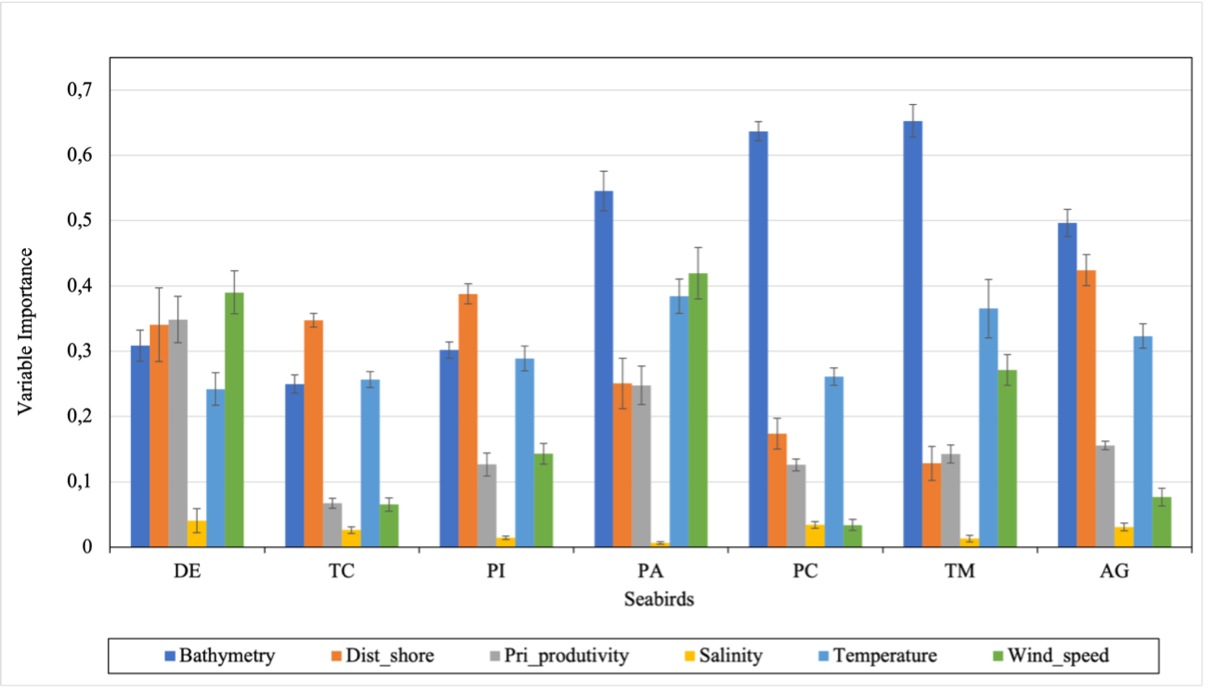 Fig. SM3.1. Variable Importance values for warm months’ Ecological Niche Modellings. Variable Importance for Bathymetry (m); Distance from the Nearest Shore (m); Sea Surface Primary Production (g/m3/day); Sea Surface Salinity (PSS); Sea Surface Temperature (ºC) and Wind speed (m/s) used to modelling the niche for: DE - Wandering Albatross, TC - Atlantic Yellow-nosed Albatross, PI - Atlantic Petrel, PA - White-chinned Petrel, PC - Spectacled Petrel, TM - Black-browed Albatross and AG - Great Shearwater.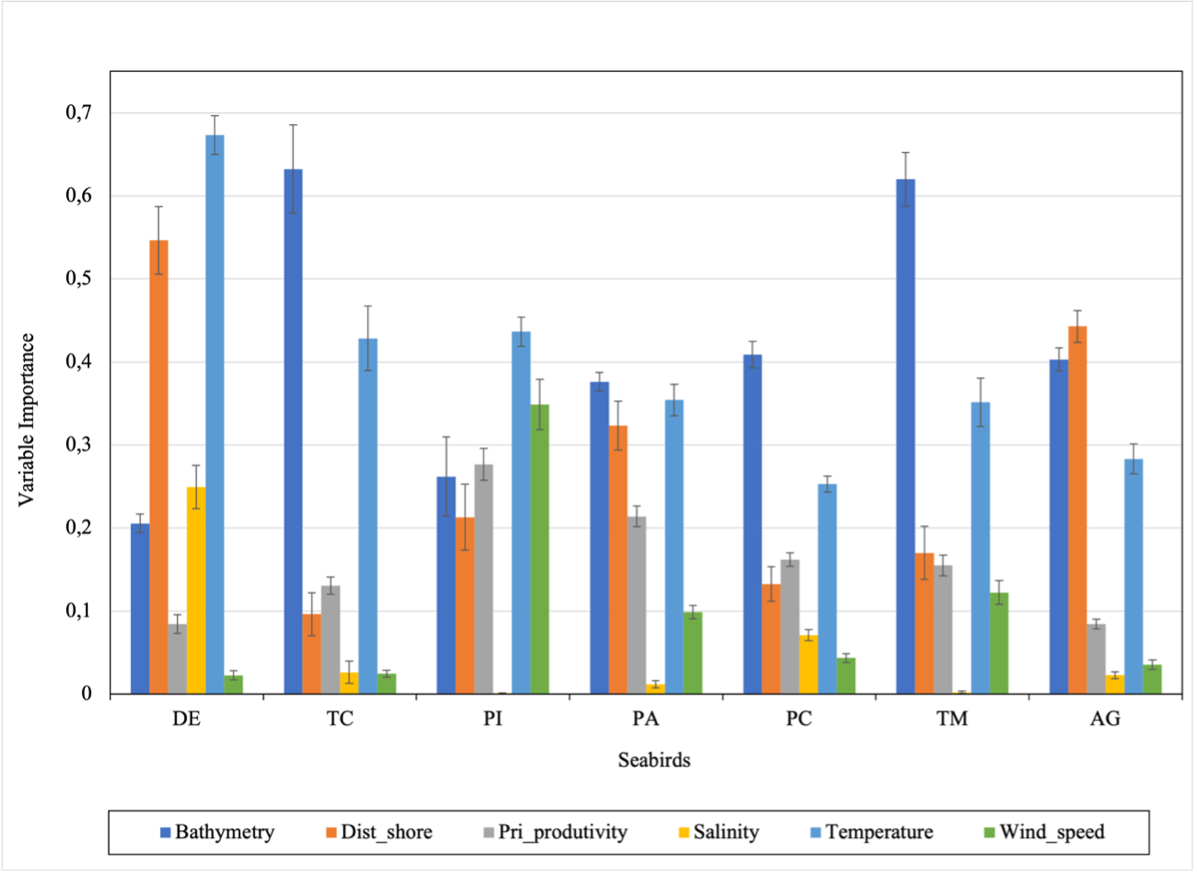 Fig. SM3.2. Variable importance values for cold months’ Ecological Niche Modellings. Variable Importance for Bathymetry (m); Distance from the Nearest Shore (m); Sea Surface Primary Production (g/m3/day); Sea Surface Salinity (PSS); Sea Surface Temperature (°C) and Wind speed (m/s) used to modelling the niche for: DE - Wandering Albatross, TC - Atlantic Yellow-nosed Albatross, PI - Atlantic Petrel, PA - White-chinned Petrel, PC - Spectacled Petrel, TM - Black-browed Albatross and AG - Great Shearwater.Supplementary material 4Seasonal spatial predictions of ecological niche models (ENM) to all species in warm and cold modelling, with niche suitability index (NSI) >0.5 to 0.7 and >0.71 to 1.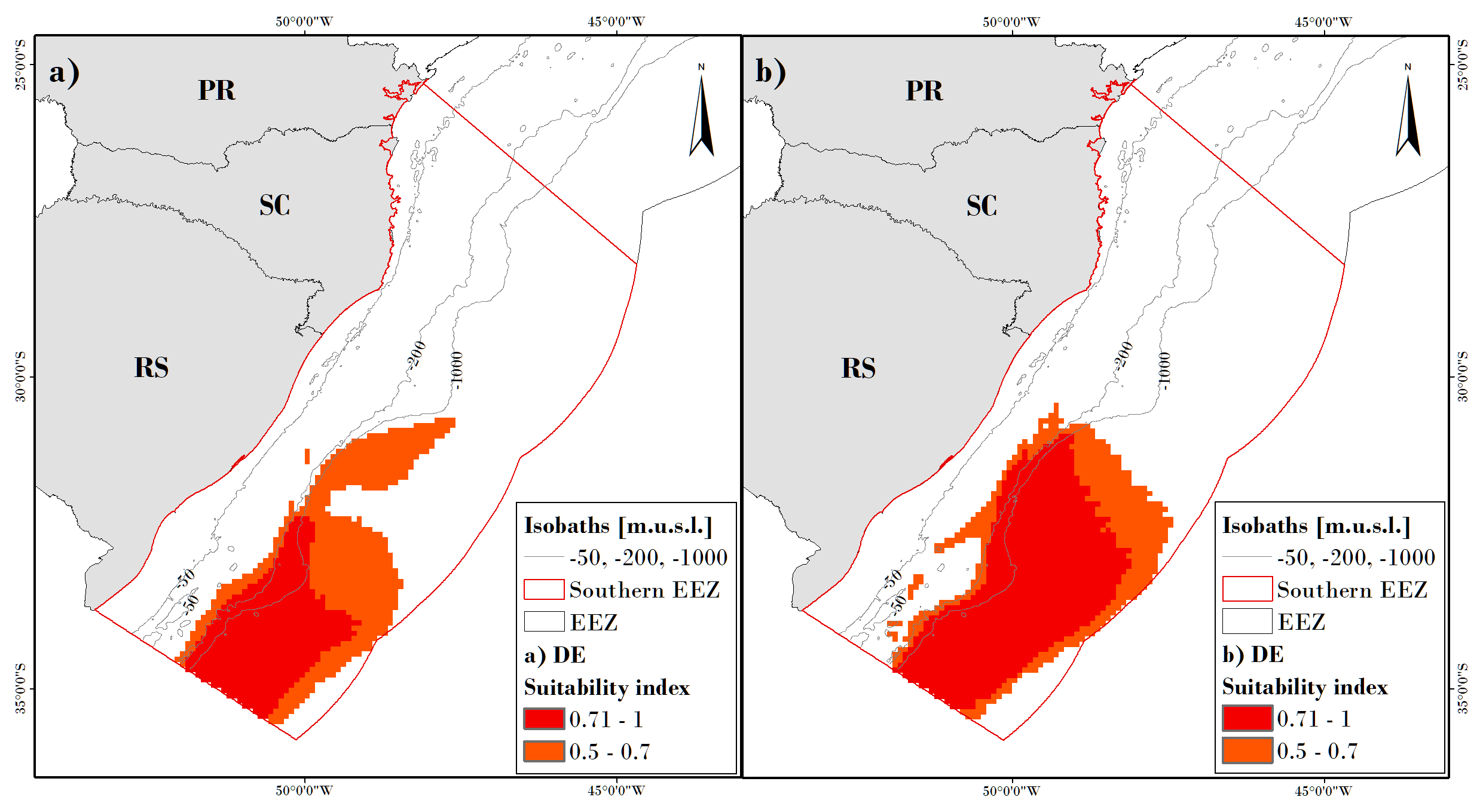 Fig. SM4.1. Seasonal spatial predictions of Ecological Niche Models (ENM) to Wandering Albatross (DE), displayed as Niche Suitability Index (NSI) >0.5 to 0.7 and >0.71 to 1, to a) warm months and b) cold months modelling.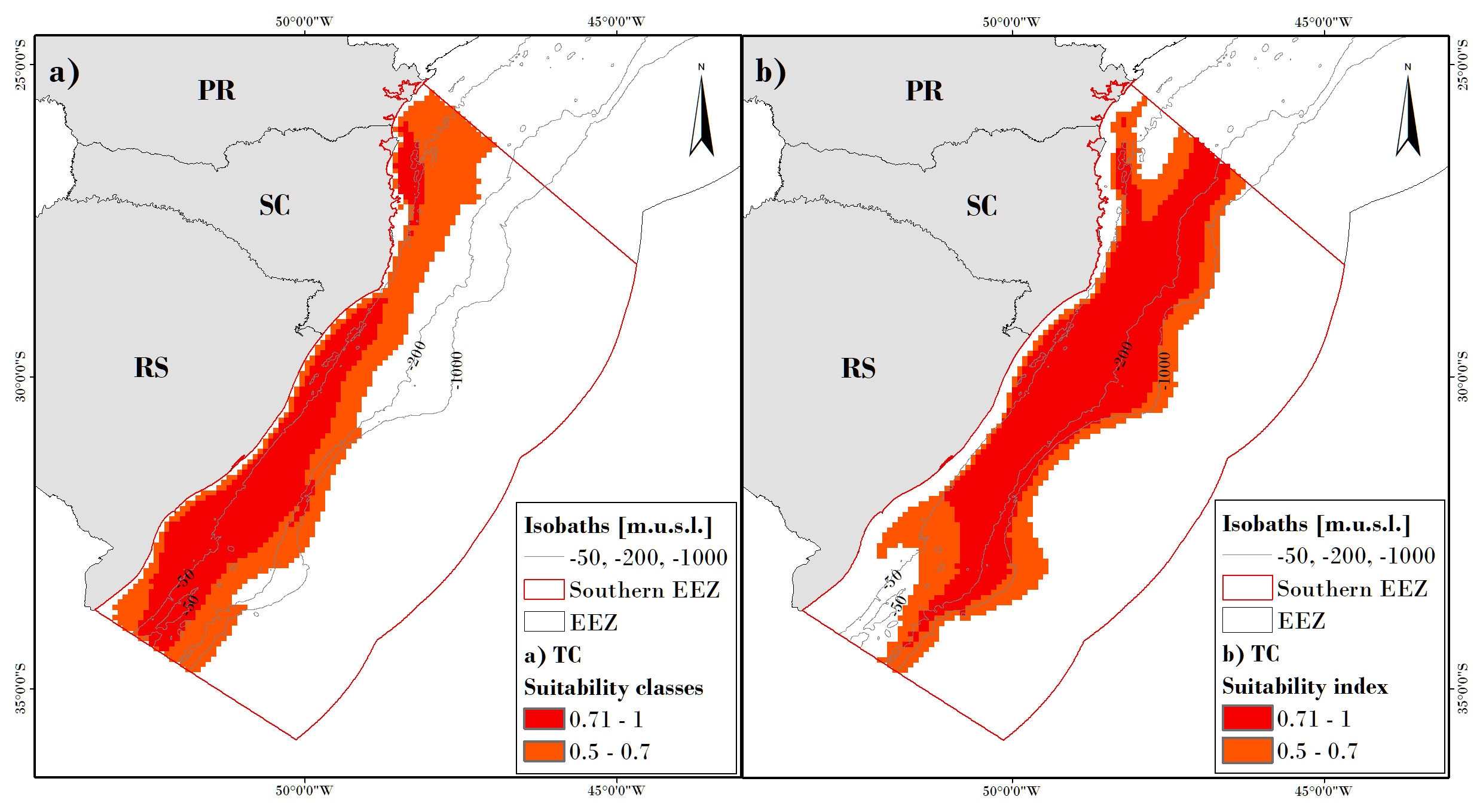 Fig. SM4.2. Seasonal spatial predictions of Ecological Niche Models (ENM) to Atlantic Yellow-nosed Albatross (TC), displayed as Niche Suitability Index (NSI) >0.5 to 0.7 and >0.71 to 1, to a) warm months and b) cold months modelling.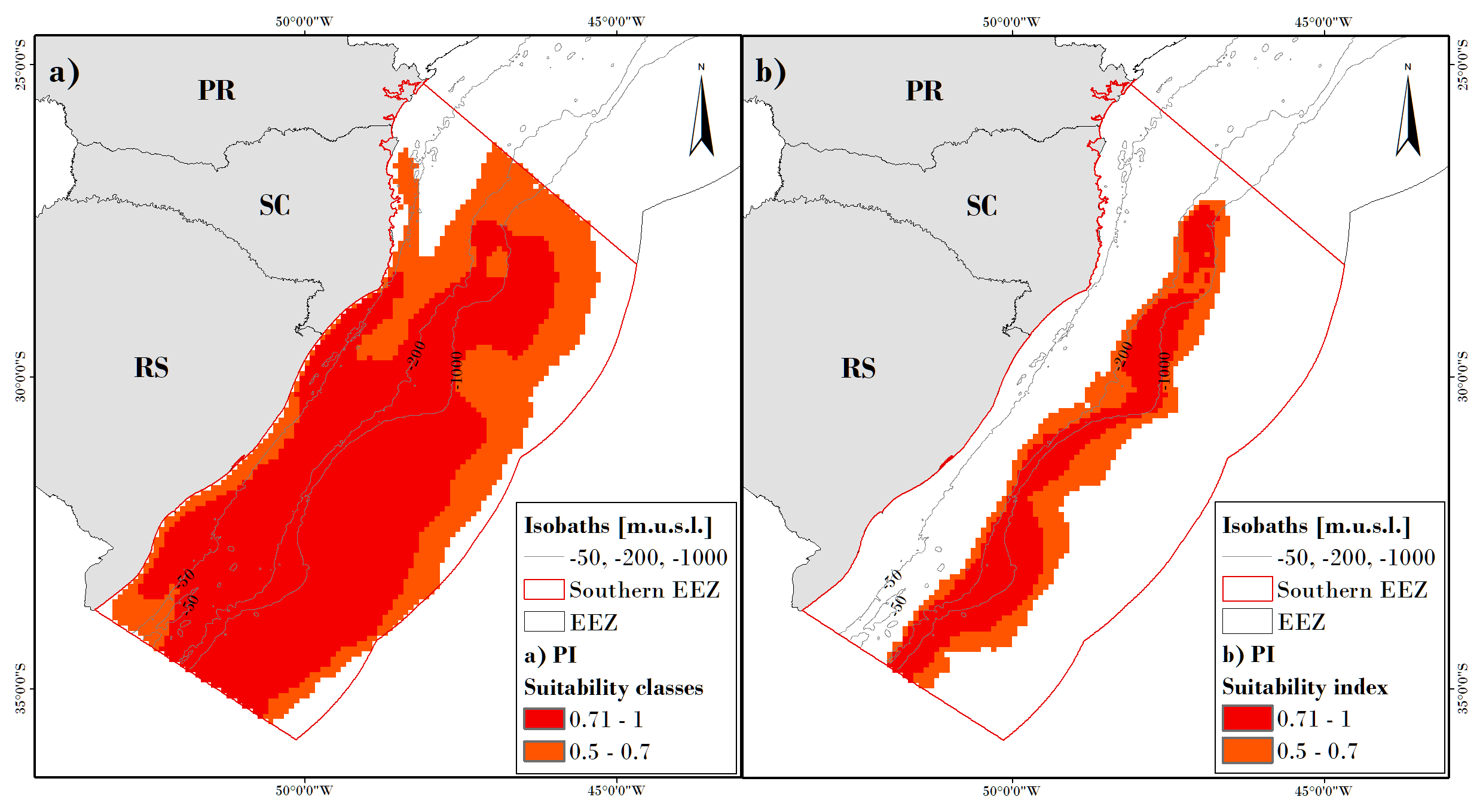 Fig. SM4.3. Seasonal spatial predictions of Ecological Niche Models (ENM) to Atlantic Petrel (PI), displayed as Niche Suitability Index (NSI) >0.5 to 0.7 and >0.71 to 1, to a) warm months and b) cold months modelling.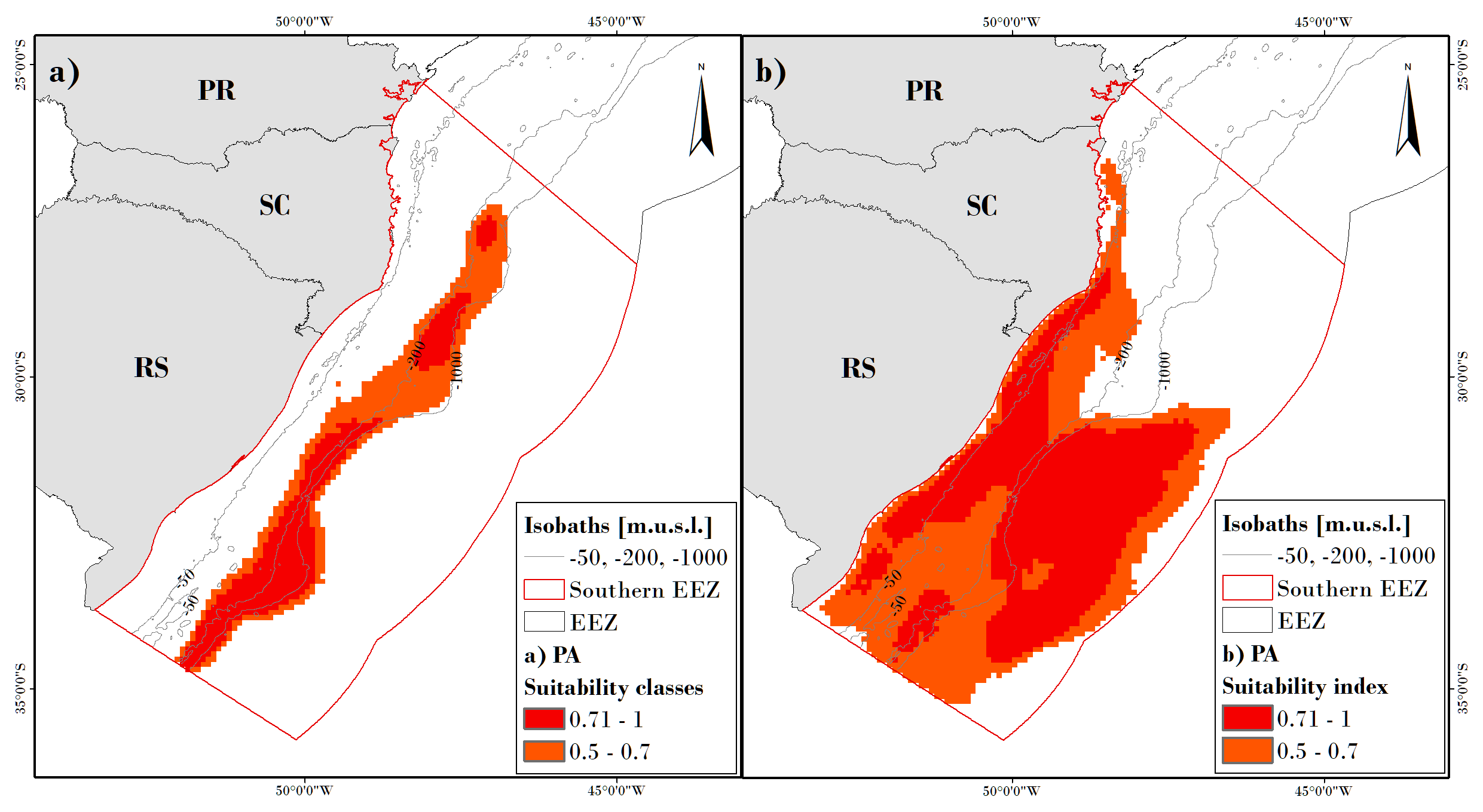 Fig. SM4.4. Seasonal spatial predictions of Ecological Niche Models (ENM) to White-chinned Petrel (PA) displayed as Niche Suitability Index (NSI) >0.5 to 0.7 and >0.71 to 1, to a) warm months and b) cold months modelling.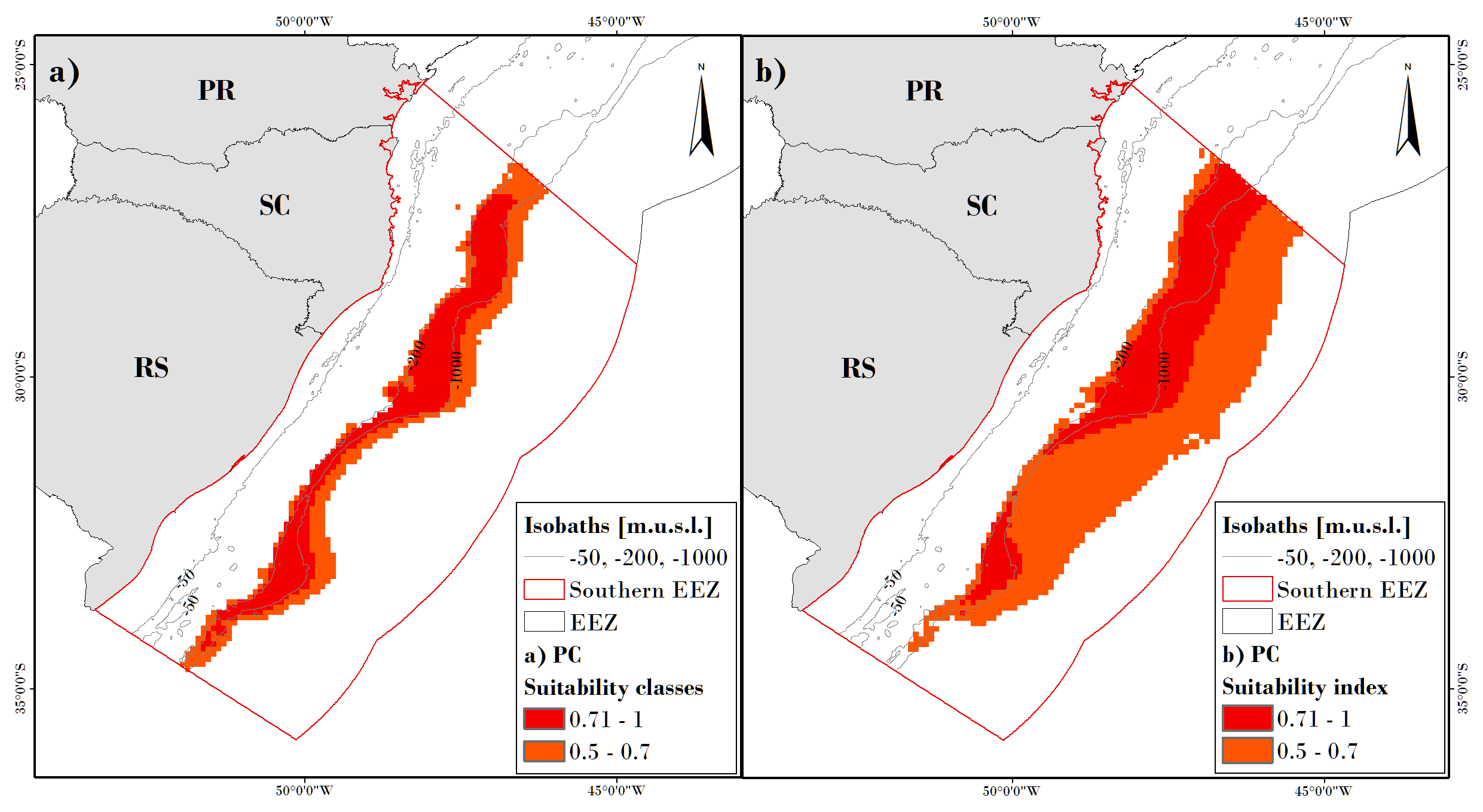 Fig. SM4.5. Seasonal spatial predictions of Ecological Niche Models (ENM) to Spectacled Petrel (PC), displayed as Niche Suitability index (NSI) >0.5 to 0.7 and >0.71 to 1, to a) warm months and b) cold months modelling.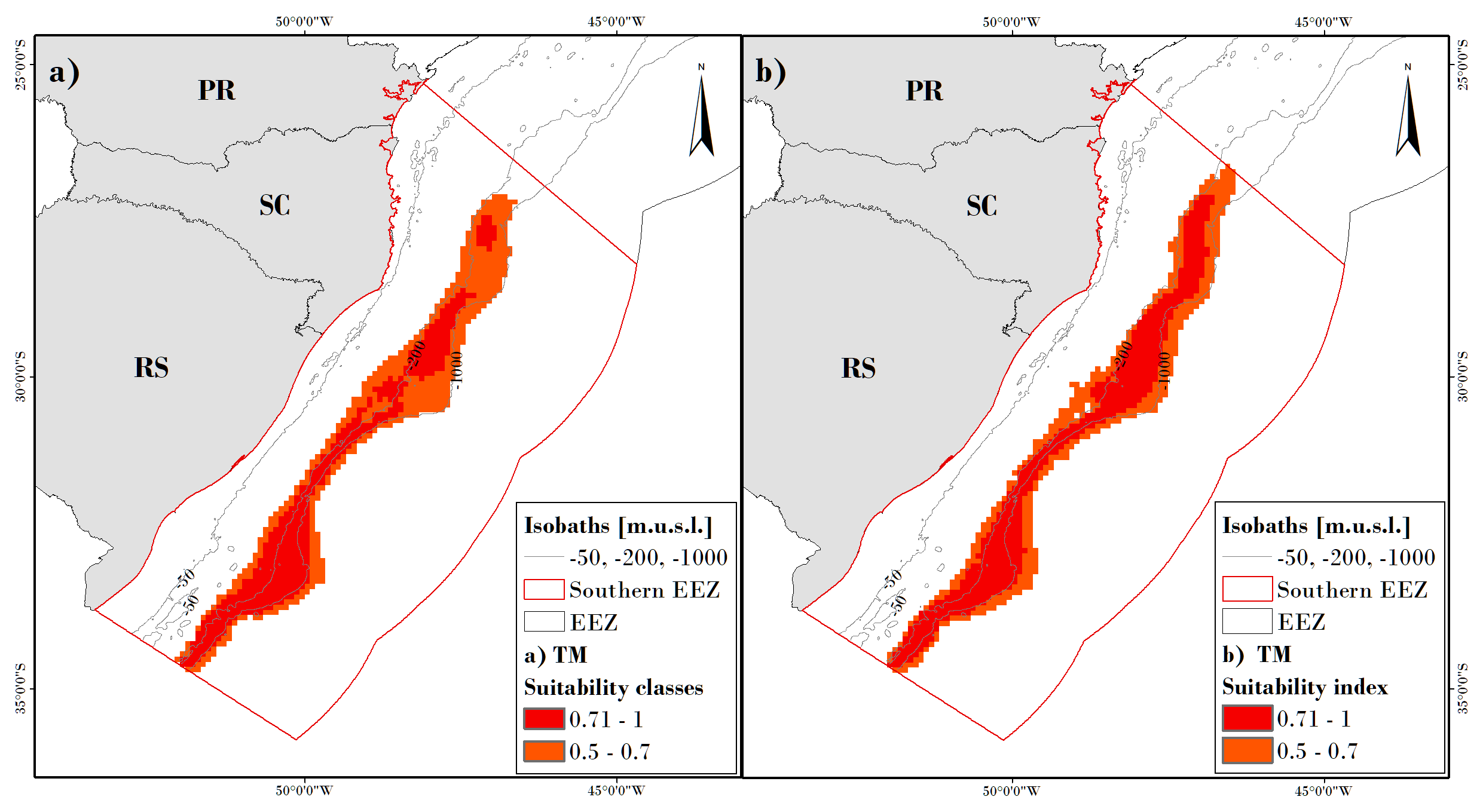 Fig. SM4.6. Seasonal spatial predictions of Ecological Niche Models (ENM) to Black-browed Albatross (TM), displayed as Niche Suitability Index (NSI) >0.5 to 0.7 and >0.71 to 1, to a) warm months and b) cold months modelling.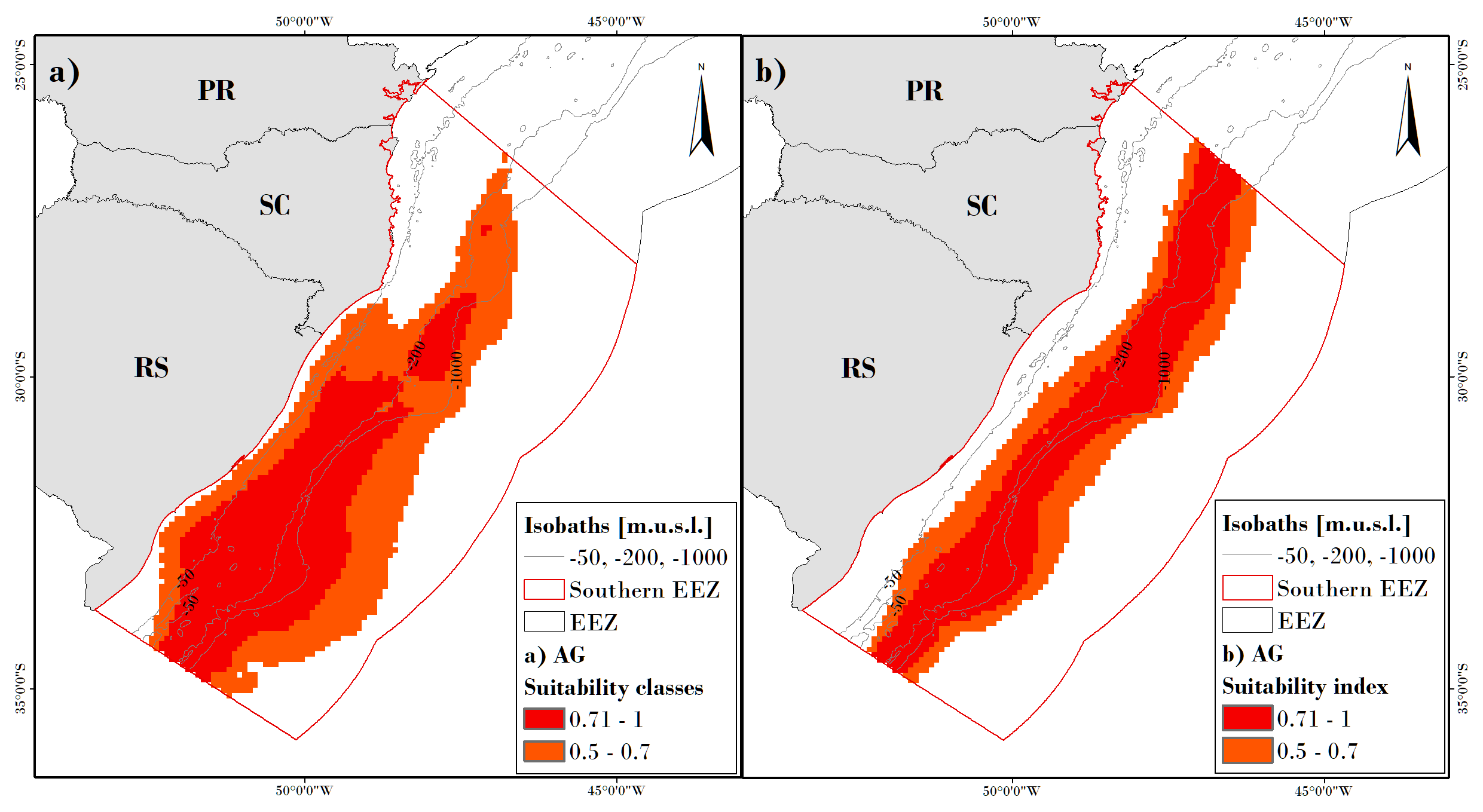 Fig. SM4.7. Seasonal spatial predictions of Ecological Niche Models (ENM) to Great Shearwater (AG), displayed as Niche Suitability Index (NSI) >0.5 to 0.7 and >0.71 to 1, to a) warm months and b) cold months modelling.Supplementary material 5Richness index (RI) modellings mapped with Niche Suitability Index (NSI) >0.5 and >0.8 by season.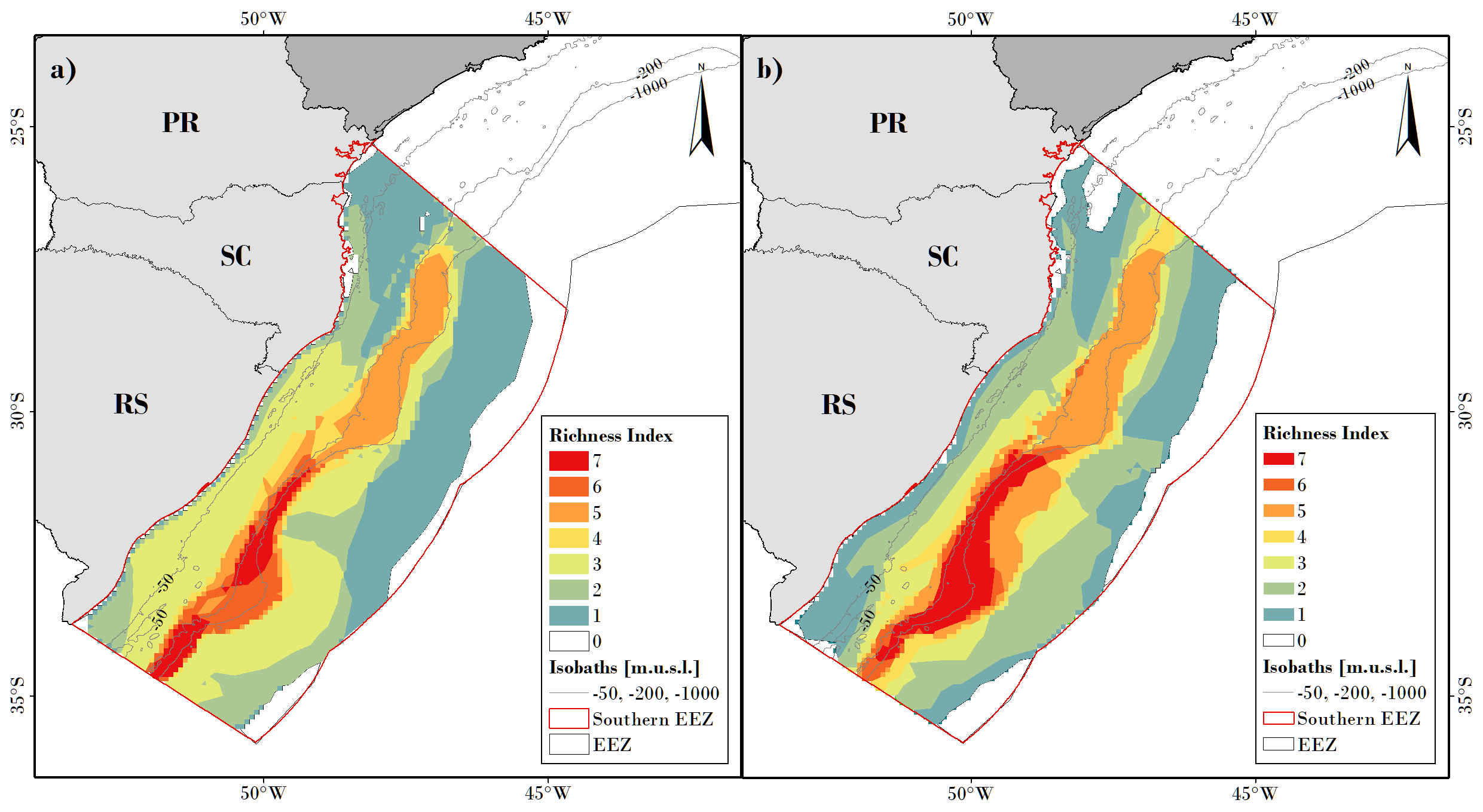 Fig. SM5.1. Richness index mapped for niche suitability index (NSI) >0.5 of the southern Brazilian Exclusive Economic Zone in a) warm and b) cold months.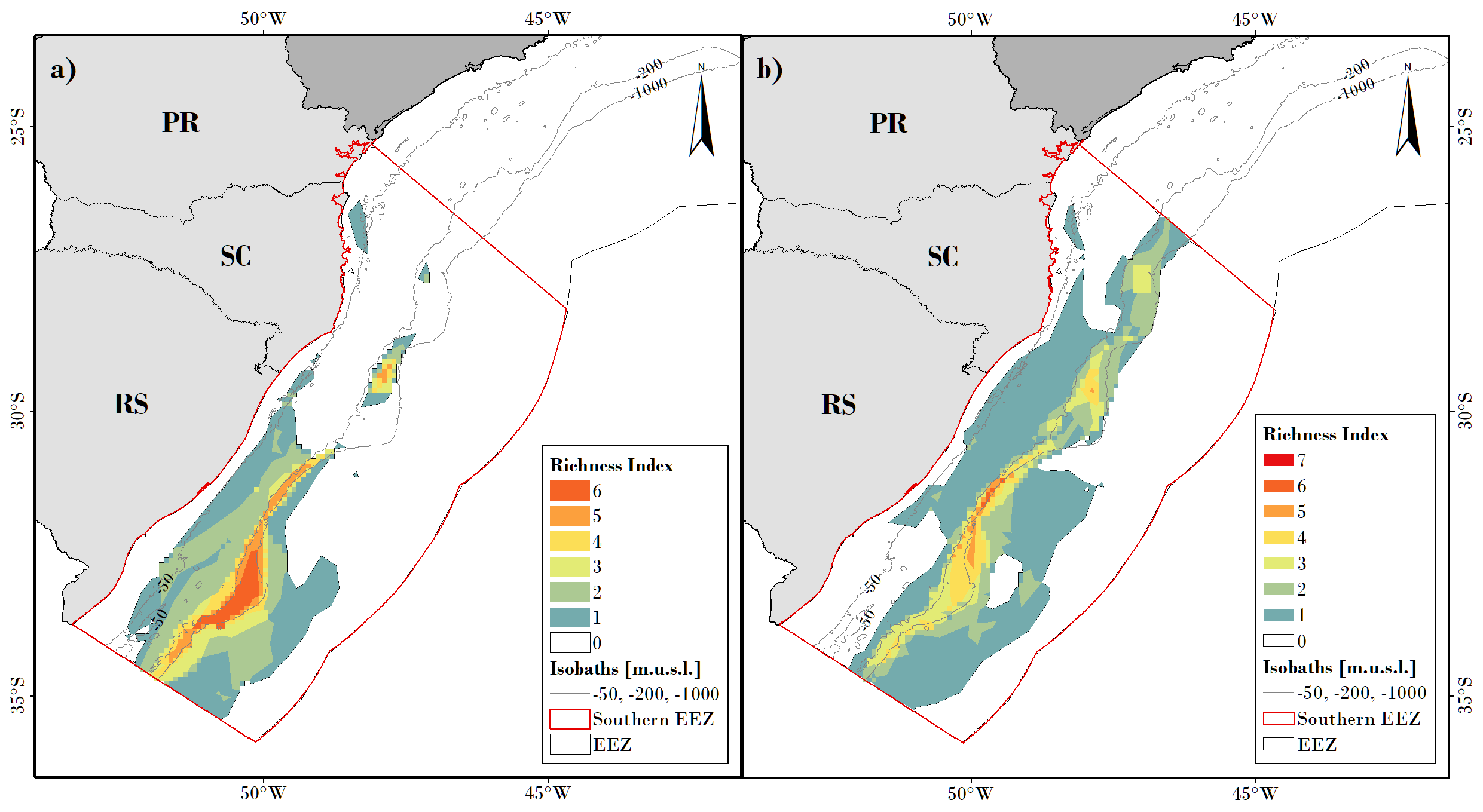 Fig. SM5.2. Richness index mapped for niche suitability index (NSI) >0.8 of the southern Brazilian Exclusive Economic Zone in a) warm and b) cold months.Supplementary material 6Richness index (RI) by bathymetric area.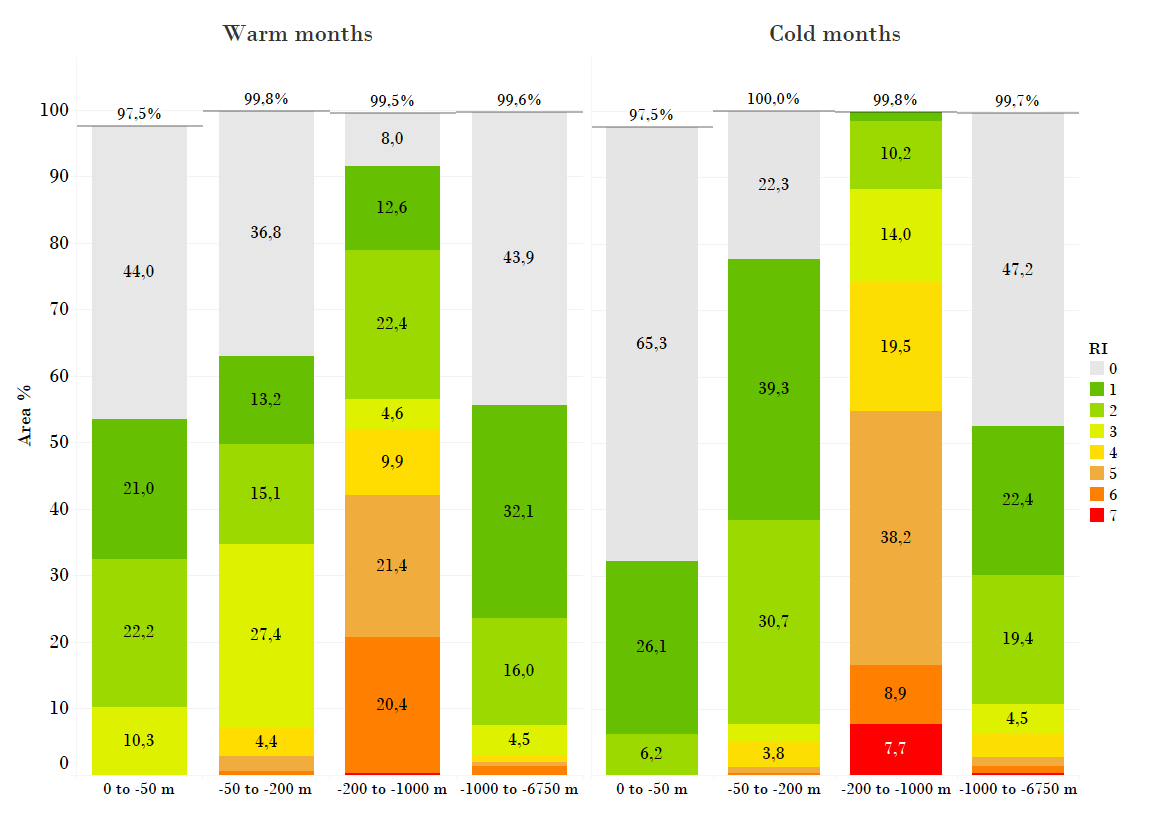 Fig SM 5.1. The proportion of richness index (RI) by bathymetric area of the southern Brazilian Exclusive Economic Zone, in warm (October-March) and cold (April-September) seasons. Note: Total RI areas do not sum 100% of the area because areas of the islands (e.g. Florianópolis island) are not considered in the ecological niche modelling (NoData pixel in the modelling raster). Also, the conversion of raster to vector file may cause distortions in total areas.Area sampledScientific CruiseYearSeasonCounting StationsSpecies21°–32°S;37°–52°WCI2011Warm143PA/PC/AG/TC23°–35°S;41°–52°WTalude I2009Warm121PA/PI/AG/TC23°–35°S;41°–52°WTalude III2010Warm183PA/PC/PI/AG/TC23°–35°S;41°–52°WTalude V2012Warm227PA/PC/PI/AG/TC23°–35°S;41°–52°WTalude VIII2014Warm142PA/PC/PI/AG/TC23°–35°S;41°–52°WTalude II2010Cold117PA/PC/PI/AG/TC23°–35°S;41°–52°WTalude IV2011Cold203PA/PC/PI/AG/TC23°–35°S;41°–52°WTalude VI2013Cold203PA/PC/PI/AG/TC23°–35°S;41°–52°WTalude VII2014Cold145PA/PC/PI/AG/TC23°–35°S;41°–52°WTalude IX2015Cold  93PA/PC/PI/AG/TC21°–23°S;28°–43°WTrindade I2011Cold121PC/AG/TC21°–23°S;28°–43°WTrindade II2011Warm  77TC21°–23°S;28°–43°WTrindade III2012Warm156PI/AG21°–23°S;28°–43°WTrindade IV2014Cold  65TC21°–23°S;28°–43°WTrindade V2014Cold  62TM21°–23°S;28°–43°WTrindade VII2015Warm  75TMSpeciesTracking numberData ownerSampling periodWandering Albatross Diomedea exulans460Richard Phillips02/2004 - 10/2004Wandering Albatross Diomedea exulans462Richard Phillips02/2003 - 03/2007Wandering Albatross Diomedea exulans1405Richard Phillips11/2007 - 12/2009Wandering Albatross Diomedea exulans1503Richard Phillips01/2012 - 03/2012Atlantic Yellow-nosed Albatross Thalassarche chlororhynchos1104Ben Dilley; Peter Ryan10/2014 - 12/2014Atlantic Yellow-nosed Albatross Thalassarche chlororhynchos1412Leandro Bugoni01/2015 - 05/2015Atlantic Yellow-nosed Albatross Thalassarche chlororhynchos1560Leandro Bugoni08/2019 - 02/2020Atlantic Petrel Pterodroma incerta966Jacob González-Solís; Peter Ryan08/2010 - 07/2013White-chinned Petrel Procellaria aequinoctialis439Richard Phillips02/2003 - 10/2003White-chinned Petrel Procellaria aequinoctialis1396Richard Phillips04/2015 - 07/2015White-chinned Petrel Procellaria aequinoctialis1500Richard Phillips01/2015 - 11/2015White-chinned Petrel Procellaria aequinoctialis1558Richard Phillips12/2009 - 01/2010Spectacled Petrel Procellaria conspicillata554Leandro Bugoni08/2006 - 08/2007Spectacled Petrel Procellaria conspicillata858Peter Ryan10/2009 - 05/2010Great Shearwater Ardenna gravis662Robert Ronconi;Peter Ryan09/2009 - 06/2010Great Shearwater Ardenna gravis663Robert Ronconi;Peter Ryan11/2009 - 11/2010Great Shearwater Ardenna gravis665Robert Ronconi;Peter Ryan08/2006 - 03/2010Great Shearwater Ardenna gravis982Jacob González-Solís; Peter Ryan11/2008 - 01/2014